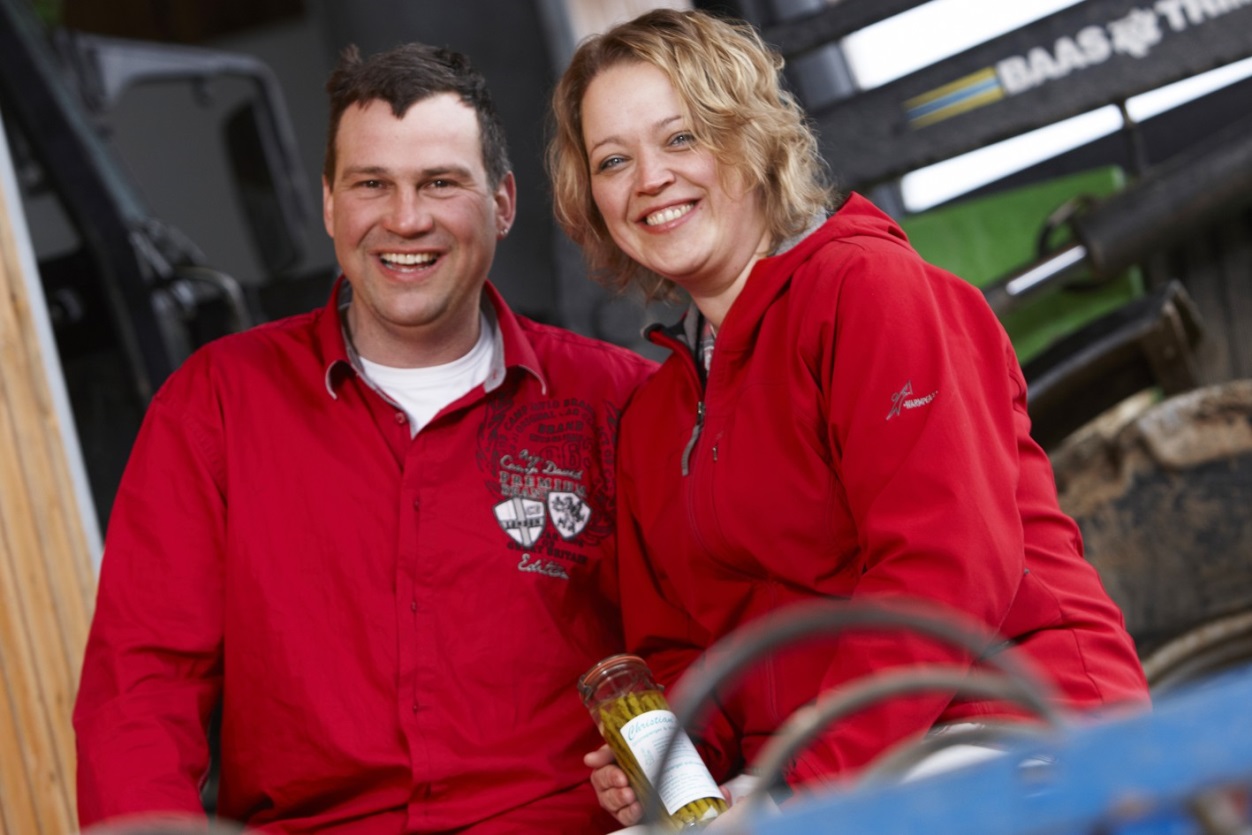 Erdbeerhof_Christian_DanielaHoch.jpg Christians Erdbeer- und Geflügelhof in Eußenhausen hat sich auf Erdbeeren zum Selbstpflücken, Grünspargel und Violetta, Würzgemüse sowie Geflügel spezialisiert. Foto: Christians Erdbeerhof/privat……………………………………………………………………………………………………………………Qualität aus EußenhausenChristians Erdbeer- und Geflügelhof bietet regionales Frischeangebot Mit mutigen Ideen hat Landwirtschaft Zukunft. Mit Erdbeeren statt Milch. Mit Spargel statt Getreide. Mit moderner Vermarktung an ernährungsbewusste Verbraucher statt Lieferung an Großhändler. Nach dieser Devise haben Christian und Daniela Hoch aus Eußenhausen den elterlichen Bauernhof zu einem modernen Dienstleister für genussreiche Frische entwickelt. Rhöner Böden galten in den Achtziger Jahren als rauh und karg. Dass hier saftige Erdbeeren und sogar Spargel gedeihen, wollte vor 25 Jahren kaum jemand glauben. Christian und Daniela Hoch haben das Gegenteil bewiesen. Überzeugt von der besonderen Güte der kalkhaltigen Erde, setzten sie im Jahr 1991 die ersten Erdbeerpflanzen. Dank sorgfältiger Pflege und viel Fingerspitzengefühl für das richtige Timing leuchten die saftigen Früchte heute auf sieben Feldern mit 15 Hektar Fläche. Spielt das Wetter mit, werden pro Jahr ca. 60 Tonnen gepflückt. Noch mehr Skepsis erntete der Landwirt im Jahr 1999, als er den ersten grünen Spargel setzte und schließlich zwei Jahre später die erste Ernte einfuhr. Vor einigen Jahren folgte die noch zartere und Rohkost-geeignete Sorte Violetta. Mehr als 18 Tonnen werden jedes Jahr geschnitten. Hinzu kommt die Geflügelzucht mit Hähnchen, Enten, Gänsen, Babyputen und Perlhühnern. Die artgerechte Freilandhaltung der gesunden Tiere und die hofeigene Futtermischung sorgen für einen hervorragenden Geschmack. Kennenlernen und kosten kann man die regionalen Frische-Produkte im modernen Hofladen (Mo – Sa 8 – 18 Uhr) oder beim traditionellen Hoffest im Mai. Weitere Informationen unter www.christians-erdbeerhof.de. …………………………………………………………………………………………………………………………………………………………………………………………………………………………………………………………………………………………………………….Abdruck erbeten. Wir freuen uns über ein Belegexemplar. Der Text hat 1.805 Zeichen und 28 Zeilen.……………………………………………………………………………………………………………………InfoChristians Erdbeer- und GeflügelhofAnschrift	Mellrichstädter Str. 41 | 97638 Mellrichstadt/EußenhausenTel. 				0 97 76-13 06 oder 97 85 E-Mail 				info@christians-erdbeerhof.de Web 				www.christians-erdbeerhof.de -- Presse & Bilderservice 		texTDesign Tonya Schulz GmbH, Tel. 09777 32 35